ส่วนที่ 3 :	แบบรายงานผลการดำเนินแผนงาน/โครงการ/กิจกรรม ที่ได้รับงบประมาณสนับสนุนจากกองทุนหลักประกันสุขภาพ (สำหรับผู้เสนอแผนงาน/โครงการ/กิจกรรม ลงรายละเอียดเมื่อเสร็จสิ้นการดำเนินงาน)ชื่อแผนงาน/โครงการ/กิจกรรม โครงการเข้าใจสุขภาพ ต้านโรคภัย ส่งเสริมตรวจคัดกรองความดันโลหิตสูง 		และเบาหวาน ปี 25621. ผลการดำเนินงานจัดประชุมเพื่อชี้แจง ณ โรงพยาบาลส่งเสริมสุขภาพตำบลบาโงยซิแน เพื่อชี้แจงวัตถุประสงค์ ของการคัดกรองภาวะสุขภาพในด้าน การส่งเสริม และป้องกัน โรคเรื้อรังไม่ติดต่อ โดยมี ผู้เข้าร่วมคณะกรรมการกองทุน ร่วมกับเจ้าหน้าที่โรงพยาบาลส่งเสริมสุขภาพตำบลบาโงยซิแน และคณกรรมการของหมู่บ้านปรับเปลี่ยนพฤติกรรมที่ออกคำสั่ง ประกาศโดย องค์การบริหารส่วนตำบลบาโงยซิแน ในหมู่ที่แต่งตั้งแล้ว หมู่ที่ 1 หมู่ที่ 2 หมู่ที่ 3 หมู่ที่ 4 หมู่ที่ 5 และหมู่ที่ 6ในด้านการประชาสัมพันธ์ มีการประชุม และแจ้งภาวะสุขภาพของคนในชุมชนตำบลบาโงยซิแน ให้กับอาสาสมัครสาธารณสุข ร่วมกับหอกระจ่ายข่าวของ องค์การบริหารส่วนตำบลบาโงยซิแน และผลการดำเนินงาน คัดกรองเบาหวาน และความดันโลหิตสูงในปีที่ผ่านมา (ปีงบประมาณ 2561) และจัดทำสื่อความรู้ไวนิลสร้างกระแสภาวะสุขภาพและความสำคัญของการคัดกรอง และภาวะสำคัญของโรคเรื้อรังในการสร้างความรู้ ความเข้าในให้กับคนในชุมชน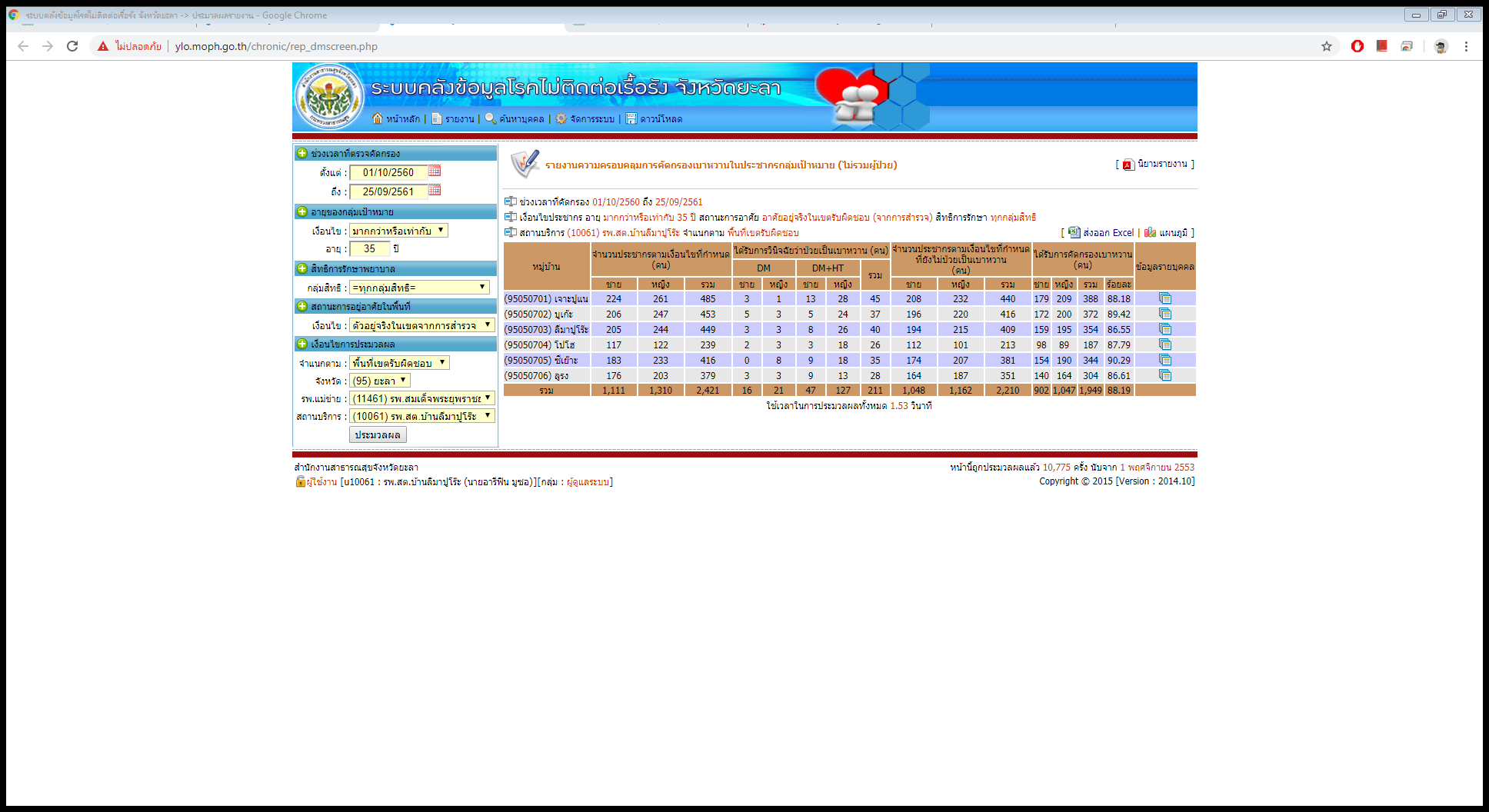 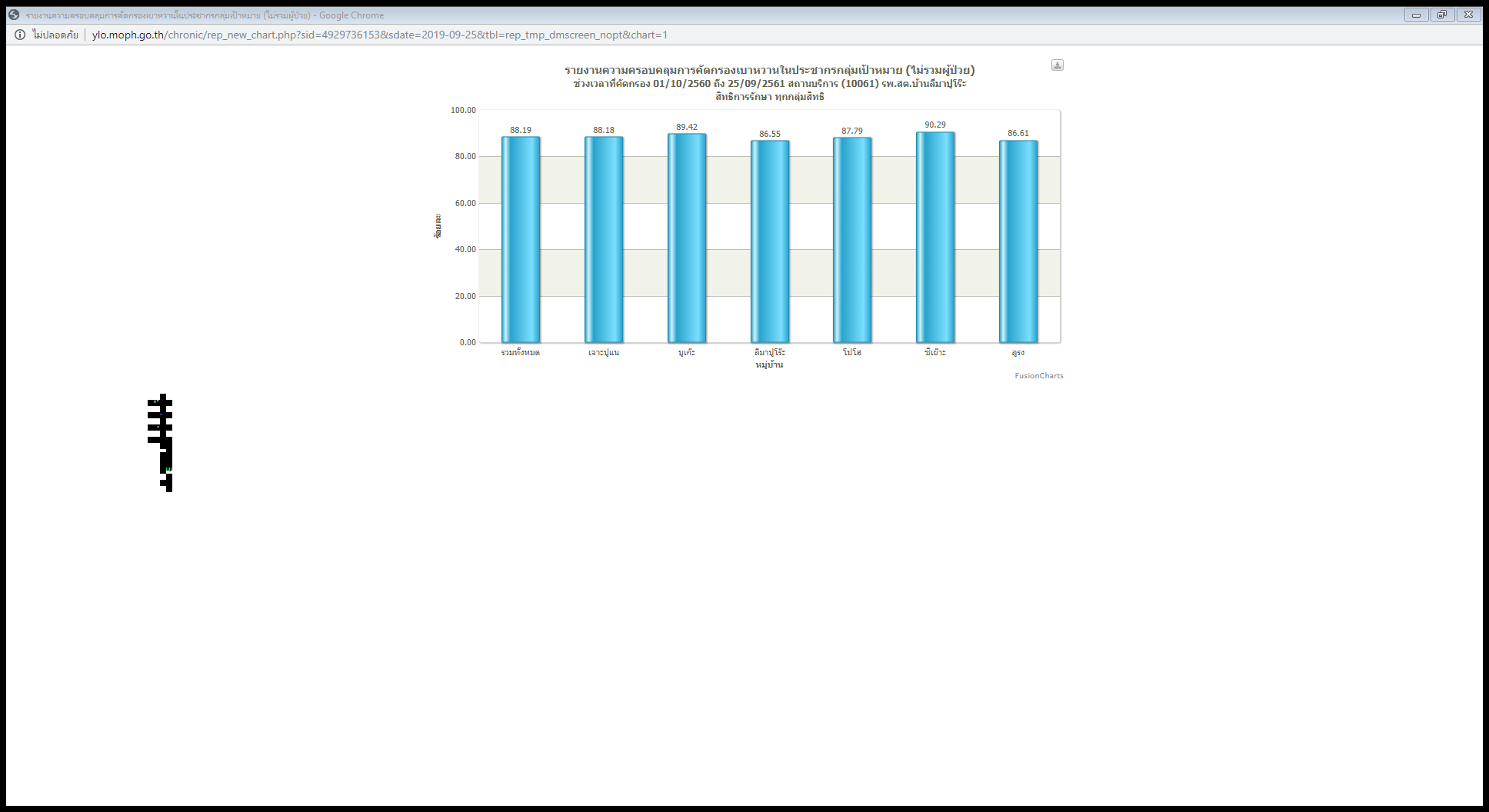 ภาพแสดง ผลงานดำเนินงานของปีงบประมาณ 2561 ในการคัดกรองเบาหวานกลุ่มเป้าหมาย(ไม่รวมกลุ่มป่วย) ที่ได้ประชาสัมพันธ์ให้กับชุมชน จำนวน 1,949 คน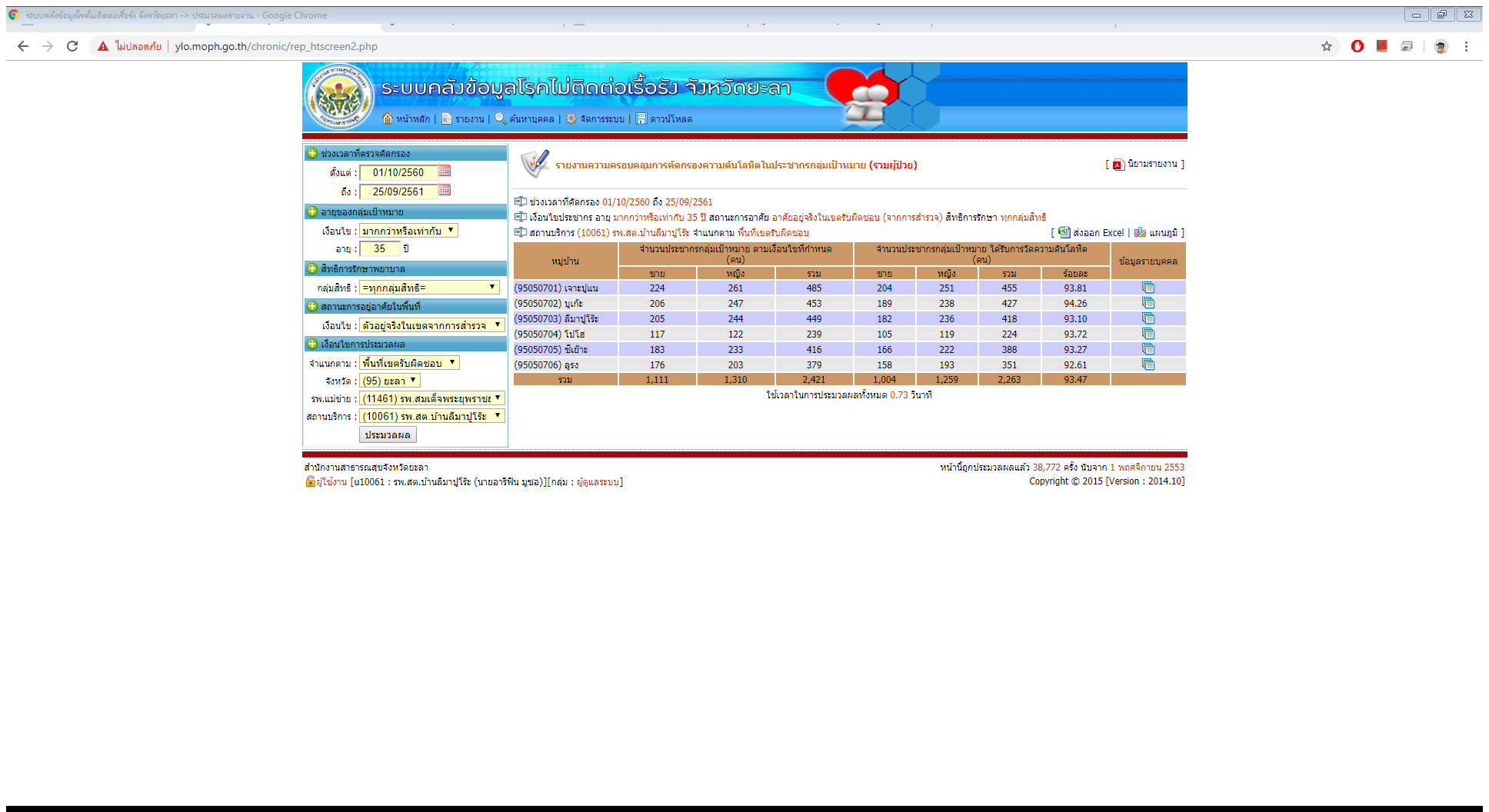 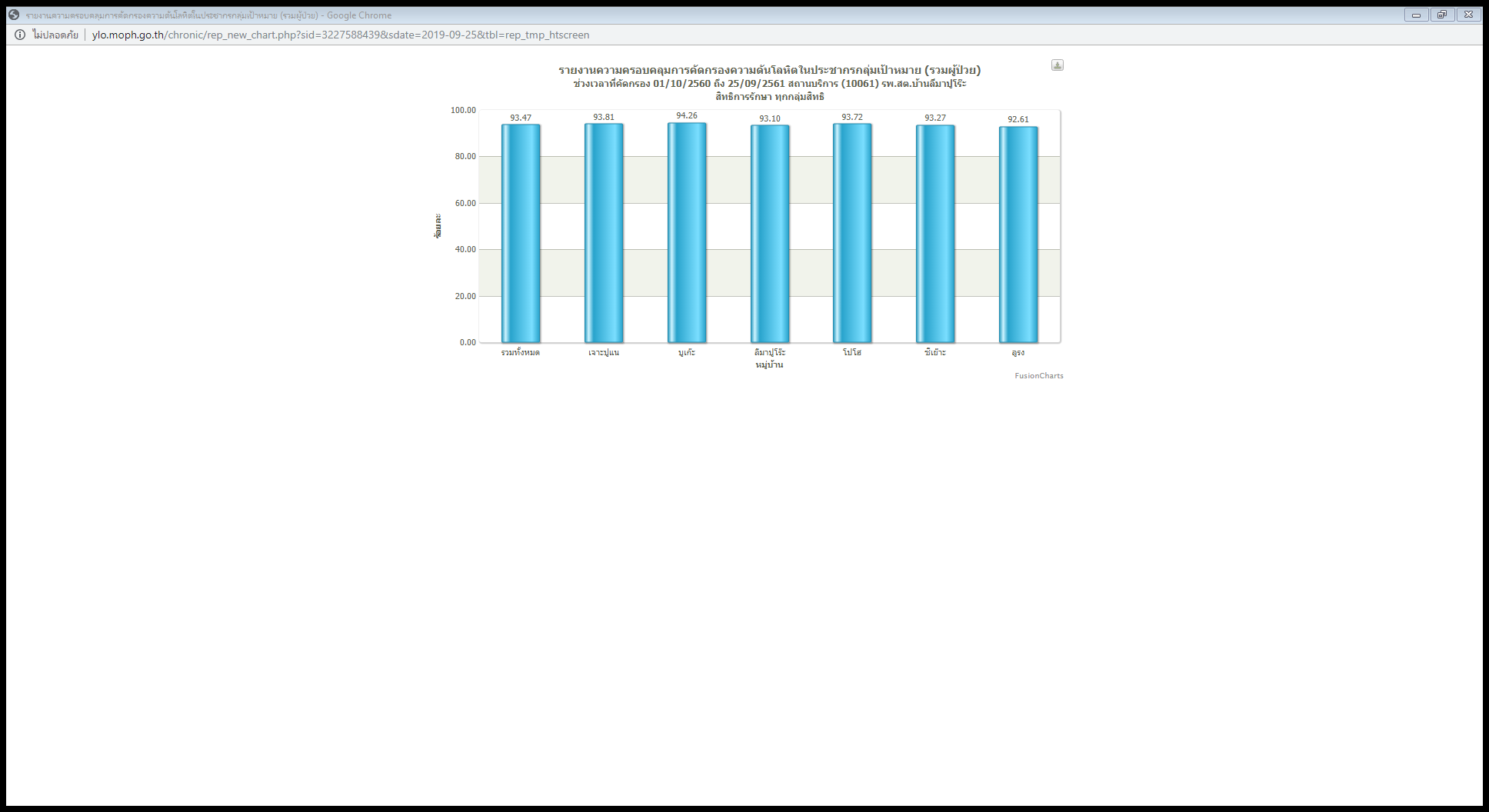 ภาพแสดง ผลงานดำเนินงานของปีงบประมาณ 2561 ในการคัดกรองความดันโลหิตกลุ่มเป้าหมาย(ไม่รวมกลุ่มป่วย) ที่ได้ประชาสัมพันธ์ให้กับชุมชน จำนวน 2,263 คนติดต่อประสานงานกับหนวยงานที่เกี่ยวของ เพื่อขอความรวมมือในการดําเนินงานและดำเนินการจัดซื้อชุดตรวจเบาหวานGluco-naviจำนวน 17 กล่อง ( 1 กล่อง ประกอบไปด้วยชุดเจาะ 50 ชิ้น) เพื่อความรวดเร็วในการดำเนินงาน จัดเตรียมเอกสาร ขั้นตอนการ ใช้อุปกรณ์เจาะน้ำตาลปลายนิ้วมือ การวัดความดันโลหิตสูง และการประเมินภาวะเสี่ยงของกลุ่มโรคดังกล่าวเบื้องต้นอย่างง่าย และเตรียมความพร้อมของคนอุปกรณ์ ก่อนดำเนินการ ในการตรวจสอบคุณภาพของเครื่องมือรวมถึงการใช้งานอย่างมีประสิทธิภาพ ร่วมกับคณะทำงานของโรงพยาบาลส่งเสริมสุขภาพตำบลบาโงยซิแน คณะกรรมการหมู่บ้านปรับเปลี่ยนพฤติกรรม และอาสาสมัครสาธารณสุขตำบลบาโงยซิแนหรือผู้แทน 81 คนกําหนดบทบาทและหนาที่ของแตละบุคคลเจาหนาที่สาธารณสุข มีบทบาทดูแลสุขภาพกลุ่มผู้ป่วยเรื้อรังและกลุ่มเสี่ยงให้ความรู้ในหมู่บ้านที่รับผิดชอบ และร่วมกำกับติดตามผลการคัดกรองโรคเรื้อรังลงเยี่ยมบ้านในทุกๆสัปดาห์โดยหมู่ที่ 1 มีนางสาวสาริณี ปูเต๊ะ เจ้าพนักงานสาธารณสุขแพทย์แผนไทย เป็นผู้รับผิดชอบโดยหมู่ที่ 2 มีนางสาวอัสวานียะห์ ยูโซ๊ะ พยาบาลวิชาชีพชำนาญการ เป็นผู้รับผิดชอบโดยหมู่ที่ 3 มีนางสาวซูบัยดะ หะรง นักวิชาการสาธารณสุขชำนาญการ เป็นผู้รับผิดชอบโดยหมู่ที่ 4 มีนายอารีฟิน มูซอ พยาบาลวิชาชีพชำนาญการ เป็นผู้รับผิดชอบโดยหมู่ที่ 5 มีนางสาวอาดีละห์ สะแต นักวิชาการสาธารณสุขชำนาญการ เป็นผู้รับผิดชอบโดยหมู่ที่ 6 มีนางสาวรุสนี นือเร็ง พยาบาลวิชาชีพชำนาญการ เป็นผู้รับผิดชอบคณะกรรมการกองทุนสุขภาพตำบล มีบทบาทในการออกเยี่ยมบ้านพร้อมทีมสุขภาพตำบลและกระตุ้นให้กำลังใจชาวบ้านกลุ่มเป้าหมาย ที่มีอายุ 35 ปีขึ้นไป ในการสร้างความสำคัญต่อการคัดกรองโรคเรื้อรังไม่ติดต่อพยาบาลวิชาชีพ มีบทบาทในการให้ความรู้ส่งเสริมสุขภาพ ป้องกัน รักษาพยาบาลและฟื้นฟูสมรรถภาพร่วมกับทีมสุขภาพตำบลนายอารีฟิน มูซอพยาบาลวิชาชีพชำนาญการนางสาวอัสวานียะห์ ยูโซ๊ะ พยาบาลวิชาชีพชำนาญการเจ้าพนักงานเภสัช มีบทบาทในการให้ความรู้เรื่องยาในกลุ่มผู้ป่วยนายอารีฟิน มูซอพยาบาลวิชาชีพชำนาญการนางสาวสาริณี ปูเต๊ะเจ้าพนักงานสาธารณสุขแพทย์แผนไทยนักวิชาการสาธารณสุข มีบทบาทในการรวบรวมข้อมูล ปัญหาอุปสรรค เพื่อรายงานให้กับ หน่วยงานสาธารณสุขและชุมชนรับทราบ พร้อมทั้งวิเคราะห์และหาแนวทางแก้ไขนายอโนชา เหละดุหวี นักวิชาการสาธารสุขชำนาญการอาสาสมัครสาธารณสุข 80 คน ( หมู่ที่ 1 จำนวน 16 คน, หมู่ที่ 2 จำนวน 15 คน, หมู่ที่ 3 จำนวน 15 คน, หมู่ที่ 4 จำนวน 8 คน,หมู่ที่ 5 จำนวน 13 คน และ หมู่ที่ 6 จำนวน 13 ) คน  มีบทบาทในการออกเยี่ยมบ้านและตรวจคัดกรองโรคความดันโลหิตสูงและโรคเบาหวาน ให้ความรู้ และชักจูงกลุ่มเป้าหมายร่วมกับทีมสุขภาพจัดอบรมเชิงปฏิบัติการการปรับเปลี่ยนพฤติกรรมสุขภาพ และสร้างความสำคัญของการป้องกันโรคเรื้อรังไม่ติดต่อ(เบาหวานและความดันโลหิตสูง)  จำนวน 1 วัน ดังนี้จัดทำเนื้อหาหลักสูตร เน้น ความรู้เรื่องเกี่ยวกับการดูแลสุขภาพตนเองให้เหมาะสม, การออกกำลังกาย และถอดบทเรียน ในกลุ่มที่เคยรับการปรับเปลี่ยน รวม ถึงสร้าง ความ ตระหนัก ความเข้าใน แนวทางการดำเนินงานให้สำเร็จในการสร้างเสริม ป้องกัน ฟื้นฟู และวิถีชีวิตในการสร้างสุขภาพที่ดีประสานวิทยากร และหากลุ่มเป้าหมายในการอบรมจำนวน 50 คนวิทยากร นางสาวนูรีฮัน ชูแซ พยาบาลวิชาชีพชำนาญการ จากโรงพยาบาลส่งเสริมสุขภาพตำบลบ้านปะแตจัดเตรียมวัสดุการอบรม และเตรียมสถานที่ ณ ห้องประชุมโรงพยาบาลส่งเสริมสุขภาพตำบลบาโงยซิแน ในวันที่ 19 กันยายน พ.ศ. 2562ให้การฝึกปฏิบัติ/ความรู้ การสาธิตประกอบอาหารเพื่อสุขภาพ  การออกกำลังกาย  และการฝึกจิตคลายเครียด ในกลุ่มเป้าหมาย 50 คน และ ประชาชน ที่สนใจในวันดังกล่าวสรุปผลการอบรมกลุ่มเป้าหมาย 50 คน มี ความเข้าใจ ถึงการดูและสุขภาพ มากกว่าการรักษา และได้ใช้หลักคำสอนทางศาสนามาใช้ในการดำเนินการส่งเสริม ป้องกัน และฟื้นฟู ร่างกาย รวมถึงปัญหาอุปสรรค ที่ประชาชน สะท้อนในการดำเนินงานโรคไม่ติดต่อเรื้อรังกลุ่มเป้าหมาย 50 คน ร่วมกิจกรรม จำนวน 50 คน จัดทีมสุขภาพออกตรวจคัดกรองโรคความดันโลหิตสูงและโรคเบาหวาน อาสาสมัครสาธารณสุข 80 คน และ เจ้าหน้าที่โรงพยาบาลส่งเสริมสุขภาพตำบลบาโงยซิแน อีก 8 คนติดตามประเมินผล และรายงานผลการดำเนินงานตามโครงการ การดำเนินงานคัดกรองเบาหวานความดัน ในปีงบประมาณ 2562 ประชากรกลุ่มเป้าหมายอายุ 35 ปีขึ้นไป 2,421 คน ได้รับการคัดกรองเบาหวาน 1,949 คน คิดเป็นร้อยละ 88.19 และได้รับการคัดกรองความดันโลหิตสูง 2,263 คน คิดเป็นร้อยละ 93.47 และมีกลุ่มเป้าหมายร่วมกับประชาชน ที่สนใจ การป้องกัน โรคเรื้อรังไม่ติดต่อเข้าร่วมอบรมเชิงปฏิบัติการ จำนวน 50 คน 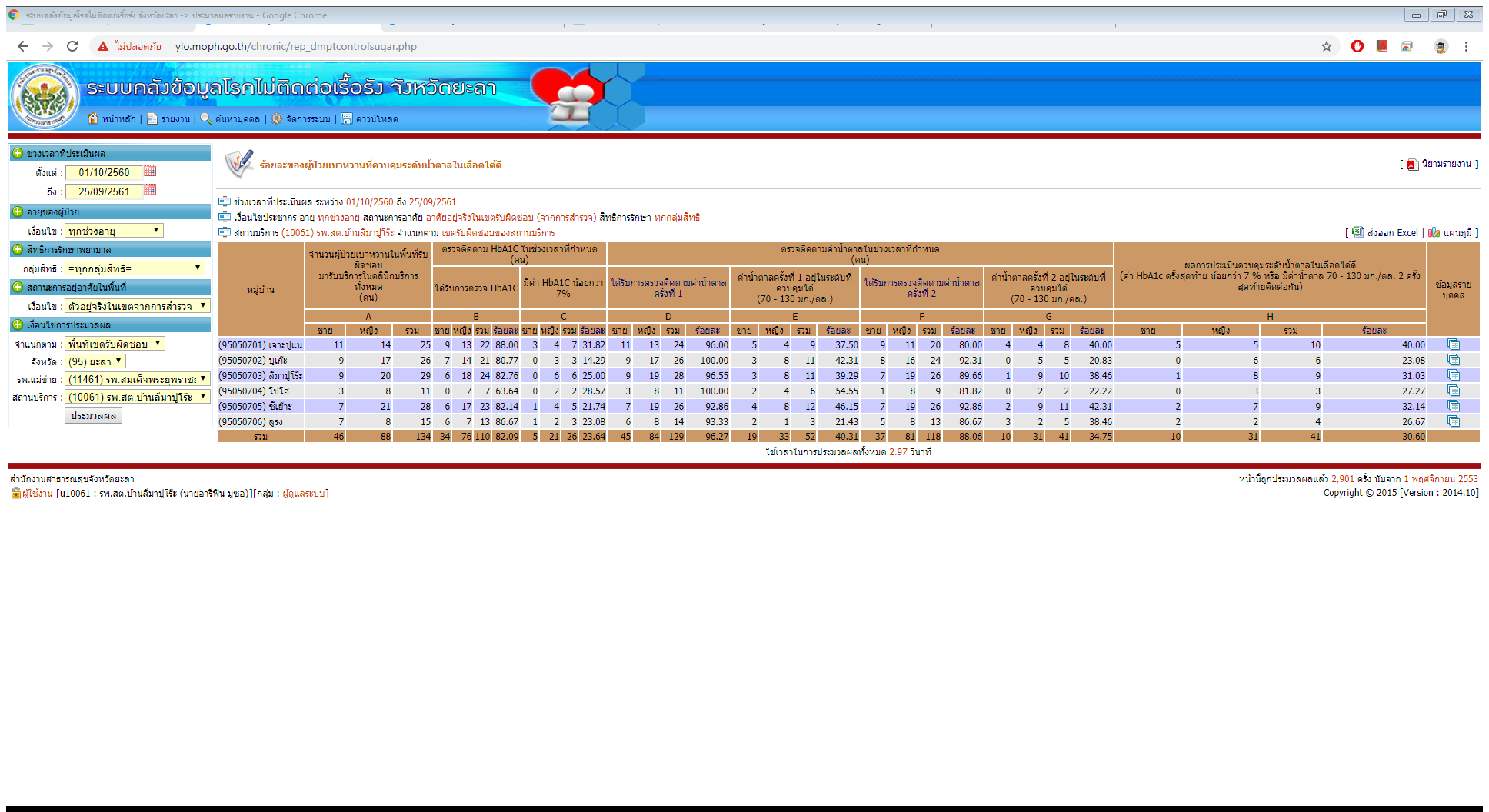 ประชาชนกลุ่มป่วยโรคเบาหวานสามารถ ทราบผลการคัดกรองภาวะสุขภาพและควบคุมระดับน้ำตาลในเลือดได้ดี คิดเป็นร้อยละ 34.75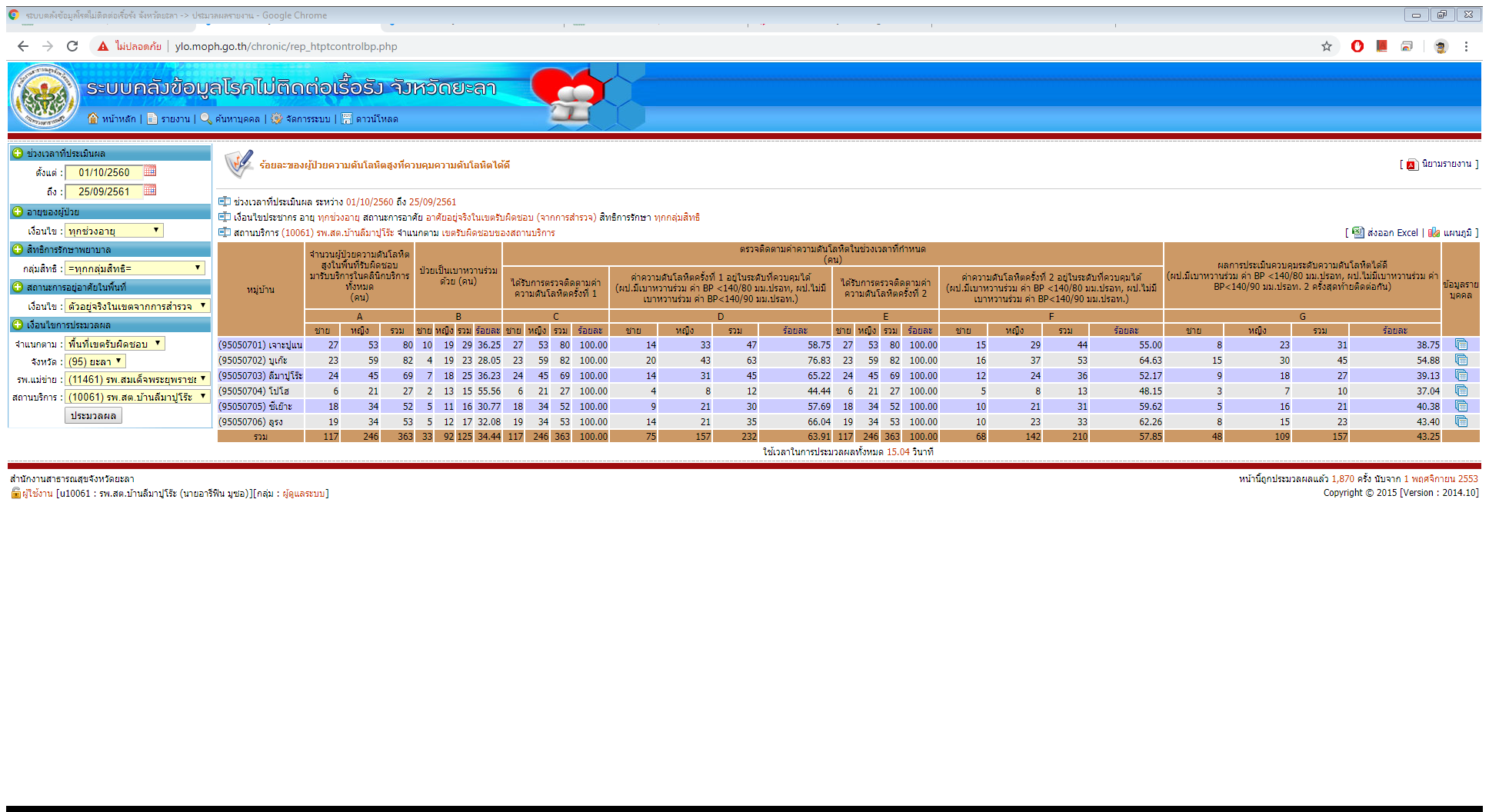 ประชาชนกลุ่มป่วยโรคความดันโลหิตสูงสามารถ ทราบผลการคัดกรองภาวะสุขภาพและควบคุมความดันโลหิตได้ดี คิดเป็นร้อยละ 57.85และประชาชนในกลุ่มปกติ กลุ่มเสี่ยง และกลุ่มป่วยได้รับการดูแล และติดตามจากทีมเจ้าหน้าที่ กรรมการหมู่บ้านปรับเปลี่ยนพฤติกรรมสุขภาพ และอาสาสมัครสาธารณสุข ประจำตำบล เพื่อดูแล และส่งต่อการรักษาต่อไป2. ผลสัมฤทธิ์ตามวัตถุประสงค์/ตัวชี้วัด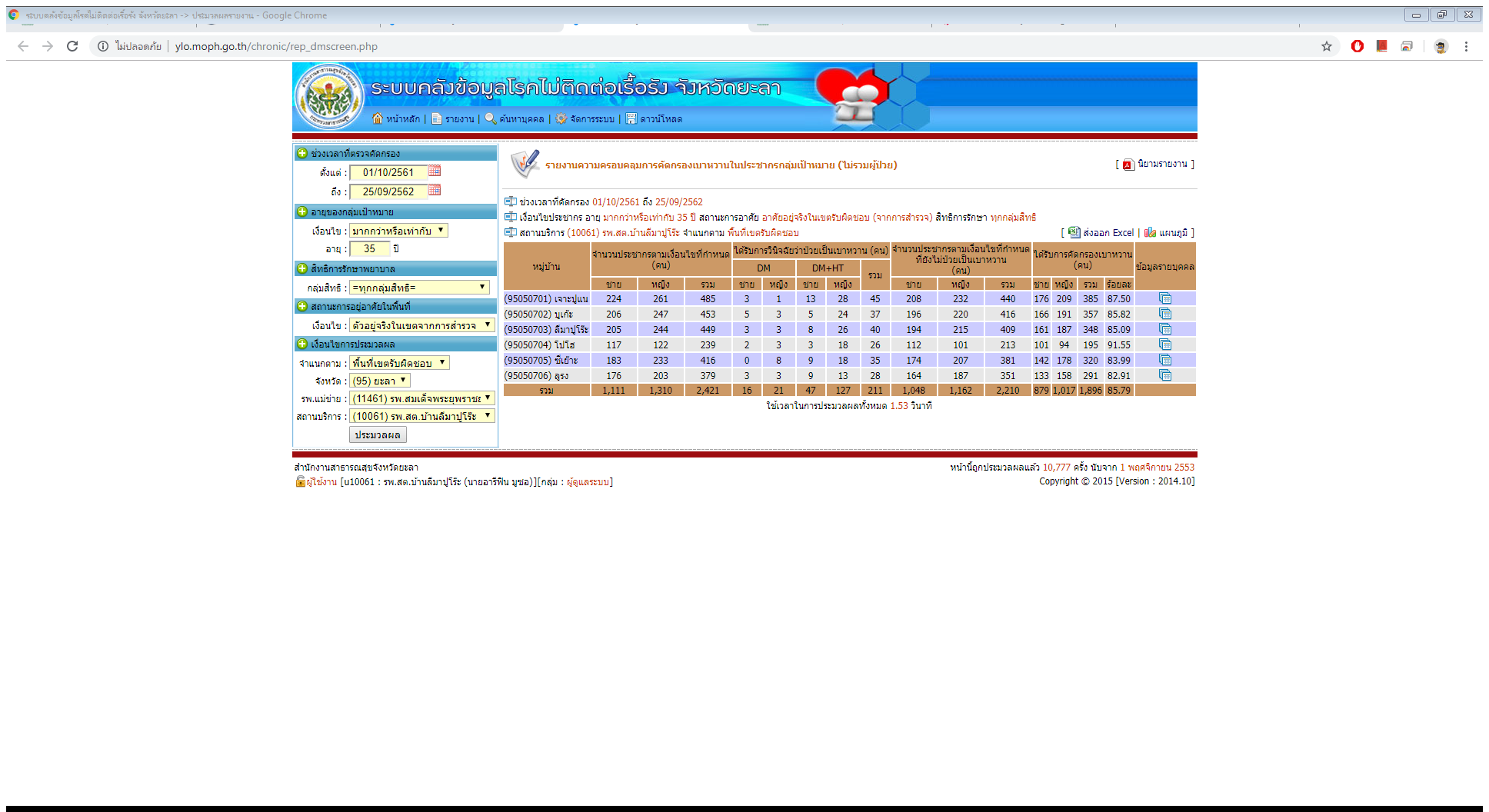 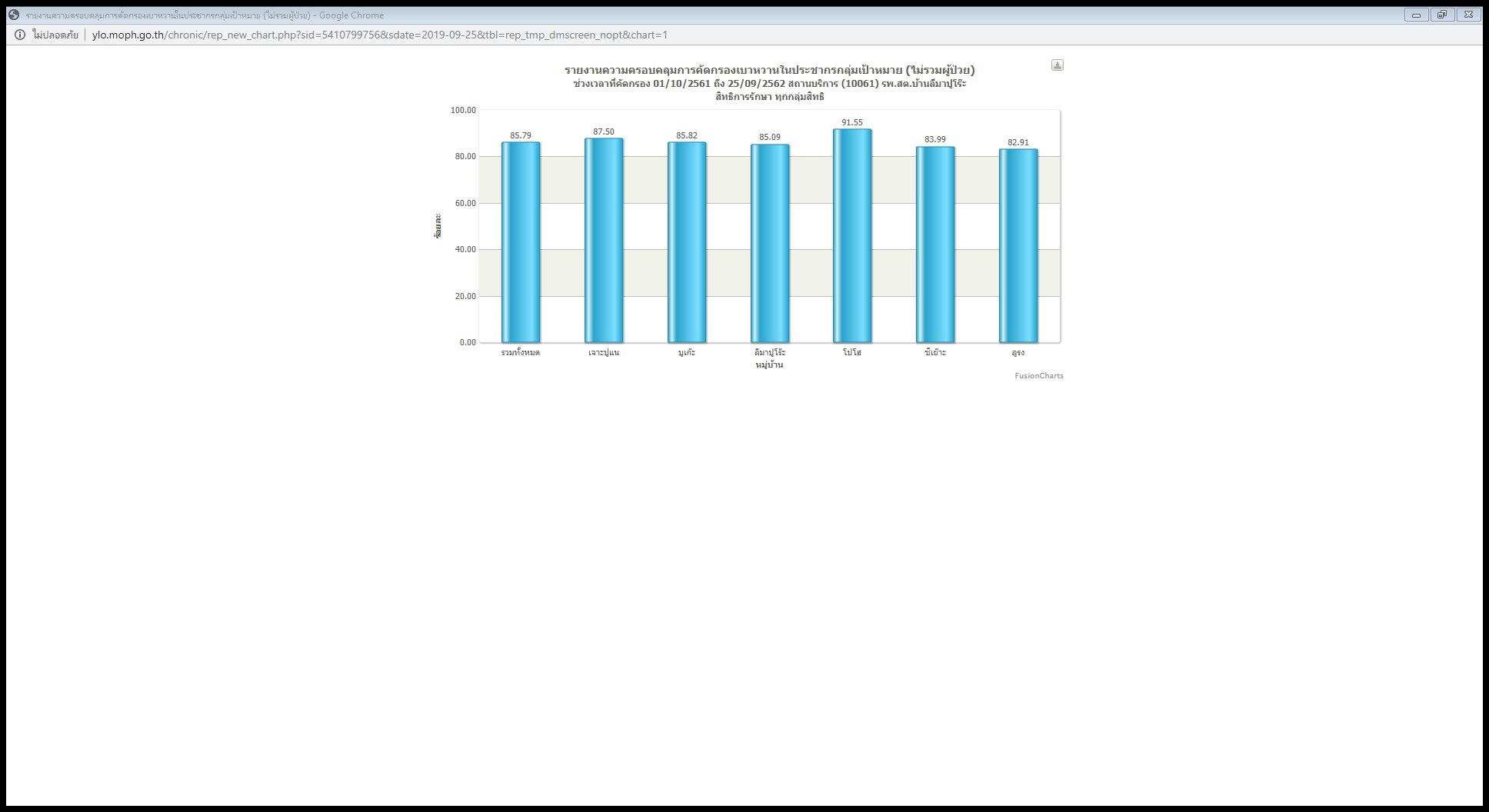 ภาพแสดง ผลงานดำเนินงานของปีงบประมาณ 2562 ในการคัดกรองเบาหวานกลุ่มเป้าหมาย ที่ได้ประชาสัมพันธ์ให้กับชุมชน จำนวน 1,896 คน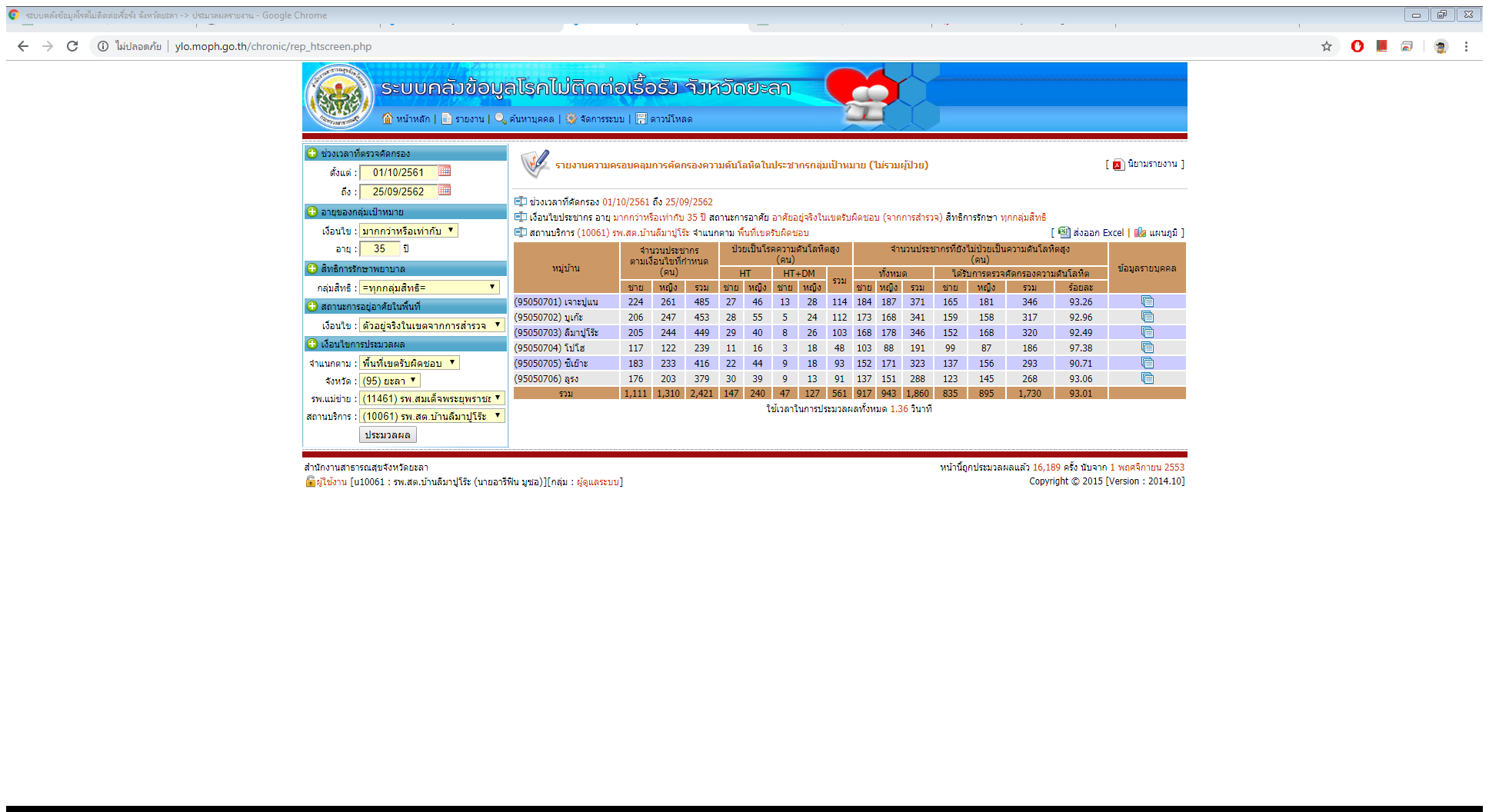 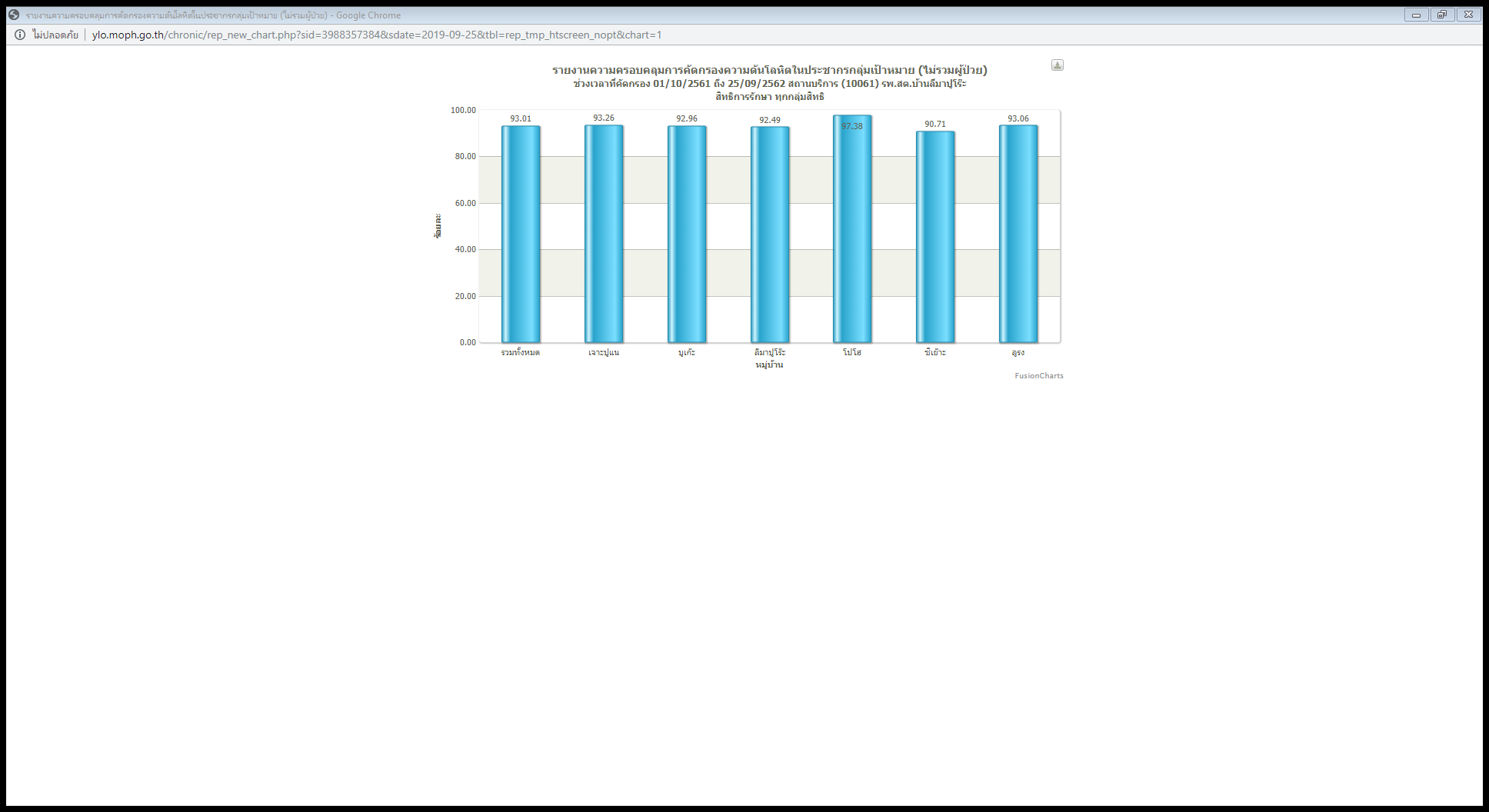 ภาพแสดง ผลงานดำเนินงานของปีงบประมาณ 2562 ในการคัดกรองความดันโลหิตกลุ่มเป้าหมาย ที่ได้ประชาสัมพันธ์ให้กับชุมชน จำนวน1,730 คน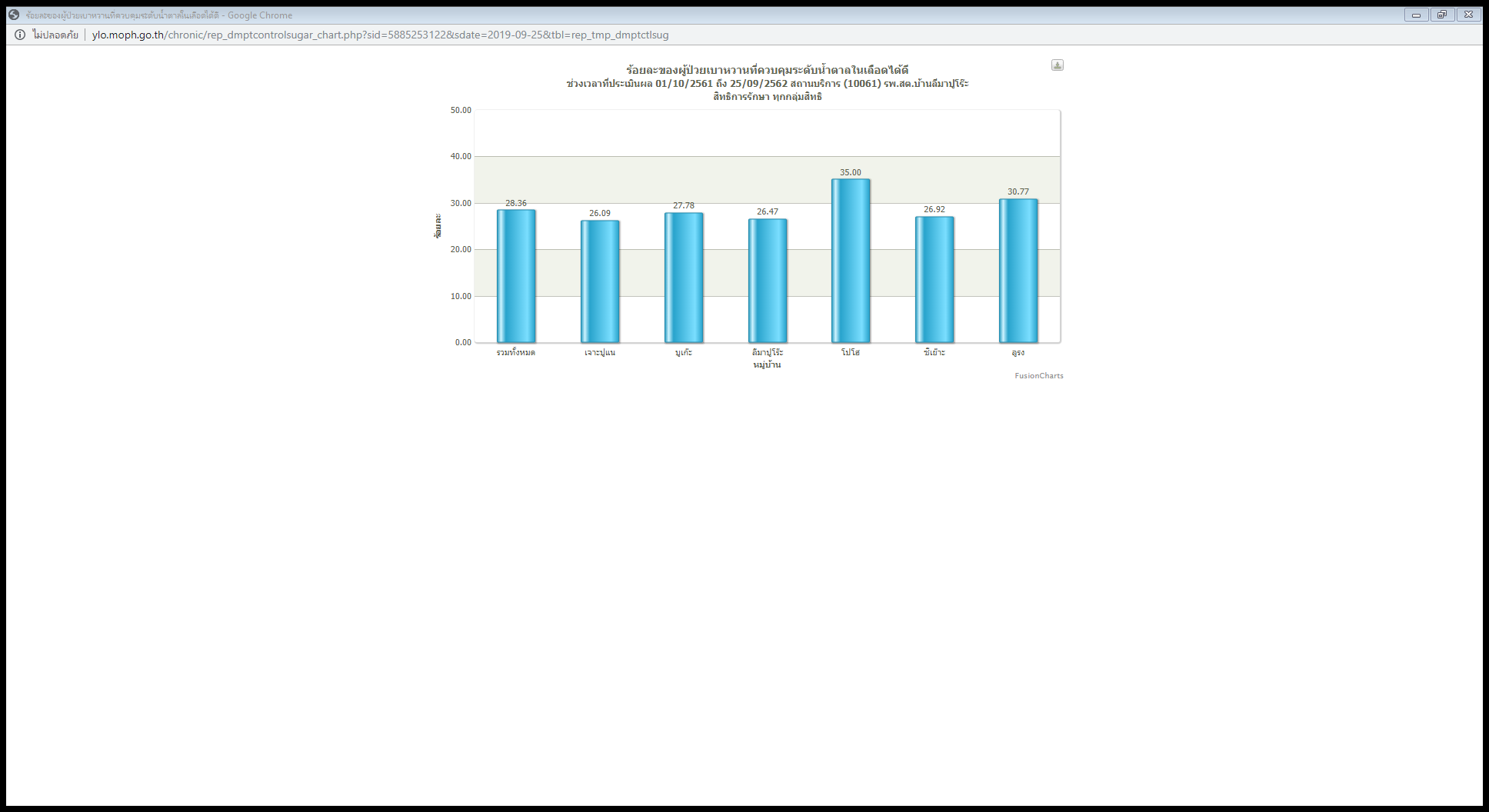 ภาพแสดง ผลงานดำเนินงานของปีงบประมาณ 2562 ในการติดตามกลุ่มผู้ป่วยที่ควบคุมระดับน้ำตาลตามเป้าหมาย ที่ได้ประชาสัมพันธ์ให้กับชุมชน 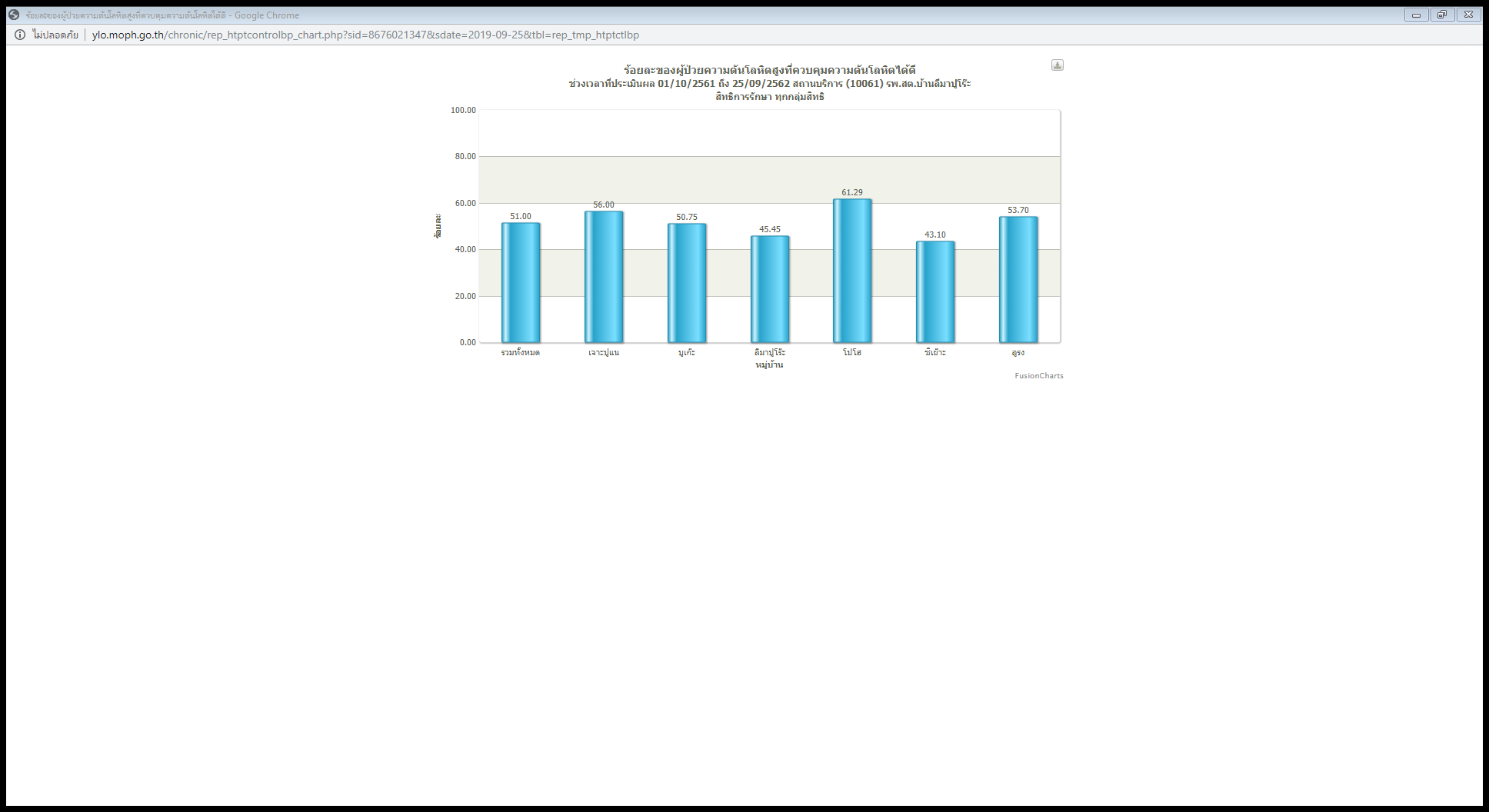 ภาพแสดง ผลงานดำเนินงานของปีงบประมาณ 2562 ในการติดตามกลุ่มผู้ป่วยที่ควบคุมระดับความดันโลหิตตามเป้าหมาย ที่ได้ประชาสัมพันธ์ให้กับชุมชน2.1 การบรรลุตามวัตถุประสงค์	 บรรลุตามวัตถุประสงค์	ไม่บรรลุตามวัตถุประสงค์ เพราะ........................................................................................................................................................................................................................................................................................................................................................2.2 จำนวนผู้เข้าร่วมใน แผนงาน/โครงการ/กิจกรรม กิจกรรมอบรมเชิงปฏิบัติการการปรับเปลี่ยนพฤติกรรมสุขภาพ เป้าหมายจำนวน 50 คน เข้าอบรม 50  คน  คิดเป็นร้อยละ  100อาสาสมัครสาธารณสุขประจำหมู่บ้าน ที่ อาสาคัดกรองภาวะสุขภาพของคนในชุมชน จำนวน 80 คน ร่วมกิจกรรม 80 คน  คิดเป็นร้อยละ  1003. การเบิกจ่ายงบประมาณ	งบประมาณที่ได้รับการอนุมัติ	37,950.00	บาท	งบประมาณเบิกจ่ายจริง		37,950.00	บาทคิดเป็นร้อยละ 100	งบประมาณเหลือส่งคืนกองทุนฯ		-	บาทคิดเป็นร้อยละ 04. ปัญหา/อุปสรรคในการดำเนินงาน	 ไม่มี	มี		ปัญหา/อุปสรรค (ระบุ)การคัดกรองที่มีคุณภาพจะต้องดำเนินการอย่างรวดเร็ว และมีการติดตามอย่างต่อเนื่อง อุปกรณ์ในการคัดกรองบางชิ้น มีการชำรุด และไม่เพียงพอ และความสามารถของผู้ใช้งาน ทำให้ การคัดกรองเป็นไปได้ลำบาก และมีจำนวนประชากรกลุ่มเป้าหมายจำนวนมาก ต้องในระยะเวลาในการคัดกรองนาน จึงทำให้ กลุ่มเป้าหมาย บางส่วน ไม่ได้รับการคัดกรองด้วยเหตุผลต้องรีบเร่งในการทำกิจวัตรประจำวัน เช่น ทำงานเช้า หรือ เตรียมตัวเปิดร้านค้าขาย และบางส่วนของกลุ่มประชากรเป็นกลุ่มเป้าหมายเคลื่อนย้าย ทำให้การติดตามเป็นไปด้วยความลำบาก อาทิเช่น ไปทำงานต่างพื้นที่ แล้วกลับมาที่บ้านเป็นระยะ เป็นต้นการปฏิบัติของผู้ให้บริการบางท่าน ยังคงต้องได้รับการพัฒนาศักยภาพอย่างต่อเนื่อง		แนวทางการแก้ไข (ระบุ)ขอความอนุเคราะห์ และหาช่องทางสนับสนุนหน่วยงานที่จะประสงค์ บริจาคเครื่องวัดความดันโลหิต เพื่อติดตาม HOME BP (SMBP)ในกลุ่มเสี่ยง และเครื่องเจาะน้ำตาล เข็มเจาะน้ำตาลและแทบตรวจน้ำตาล ให้ตรงกับรุ่นที่ใช้อยู่ในโรงพยาบาลส่งเสริมสุขภาพตำบลบาโงยซิแนและหมันตรวจสอบส่งทดสอบความเที่ยงตรงของเครื่องมือทางวิทยาศาสตร์ สถานะของอุปกรณ์ที่ มีใช้ ให้พร้อมใช้ และอยู่ในสภาพที่พร้อมใช้อยู่เสมอ จัดพัฒนาศักยภาพอย่างต่อเนื่องในการฝึกภาคปฏิบัติการคัดกรองโรคเรื้อรัง อย่างต่อเนื่องลงชื่อ.........................................................................ผู้รายงาน               (นางนิเด๊าะ อิแตแล)ตำแหน่ง ประธานชมรม อสม. ตำบลบาโงยซิแน					วันที่-เดือน-พ.ศ.    1  ตุลาคม  2562ตารางการอบรมโครงการเข้าใจสุขภาพ ต้านโรคภัย ส่งเสริมตรวจคัดกรองความดันโลหิตสูง และเบาหวาน ปี 2562วันที่  19   เดือน กันยายน       พ.ศ. 2562ณ. ห้องประชุมโรงพยาบาลส่งเสริมสุขภาพตำบลบาโงยซิแน อำเภอยะหา จังหวัดยะลา--------------------------------------------------------------------------------------------------------------------เวลา 08.30-09.00 น.		-  ผู้เข้ารับการอบรมลงทะเบียนเวลา 09.00-09.30 น.		-  ประธานเปิดการอบรม				-  นโยบายและสถานการณ์โรคไม่ติดต่อเรื้อรังโดย นายก อบต.บาโงยซิแน/ผู้แทนเวลา 09.30-10.30 น.		-  ความรู้เบื้องต้นโรคความดันโลหิตสูง และโรคเบาหวาน				โดย คุณนูรีฮัน  ชูแซ พยาบาลวิชาชีพชำนาญการเวลา 10.30-10.45 น.		-  รับประทานอาหารว่างเวลา 10.45-12.00 น.		- ความรู้เบื้องต้นโรคความดันโลหิตสูง และโรคเบาหวาน (ต่อ)                                       เวลา 12.00-13.00 น.		-  พักรับประทานอาหารกลางวันเวลา 13.00-15.00 น.		-  ฝึกปฏิบัติการใช้อุปกรณ์ และทดลองการใช้โดย คุณนูรีฮัน  ชูแซ พยาบาลวิชาชีพชำนาญการเวลา 15.00-15.15 น.		- รับประทานอาหารว่างเวลา 15.15-16.15 น.		- ฝึกปฏิบัติการใช้อุปกรณ์ และทดลองการใช้(ต่อ)โดย คุณนูรีฮัน  ชูแซ พยาบาลวิชาชีพชำนาญการเวลา 16.15-16.30 น.		- ปิดการอบรม   โดยประธานชมรม อสม.ตำบลบาโงยซิแน/ผู้แทน